Nous sommes là pour vous aider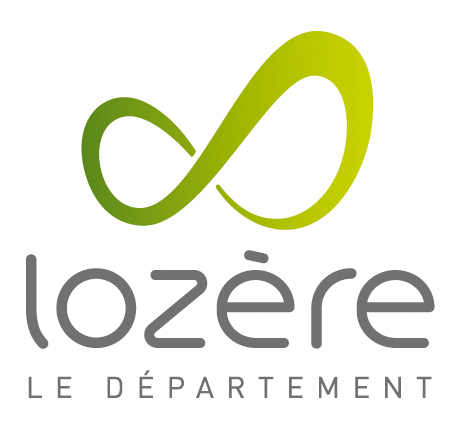 Dossier de demande de subvention de fonctionnementau titre de l'année 2024(sur la base du formulaire CERFA N°12156*02 et en référence à la circulaire du Premier ministre N°5193/SG du 16/01/2007) Veuillez cocher la case correspondant à votre situation : 

Date limite de dépôt le 31/12/2023Vous trouverez dans ce dossier :• Des informations pratiques• Une demande de subvention (fiches 1-1, 1-2, 2, 3-1 et 3-2)• Une attestation sur l’honneur (fiche 4)• La liste des pièces à joindre au dossier (fiche 5)• Un compte rendu financier de l’action subventionnée (fiches 6-1 et 6-2) Département de la Lozère
Direction……….……………………Cadre réservé au service Informations pratiques                                        Qu’est-ce que le dossier de demande de subvention ?Ce dossier doit être utilisé par toute association sollicitant une subvention auprès du Département. Il peut être utilisé par toutes les associations. Il concerne le financement d’actions spécifiques ou le fonctionnement général de l’association. Il ne concerne pas les financements imputables sur la section d’investissements. Le dossier comporte 6 fiches.Fiche n° 1.1 et 1.2 : Présentation de votre association Pour recevoir la subvention, vous devez disposer d’un numéro SIRET et d’un numéro de récépissé en préfecture qui constituera un identifiant dans vos relations avec les services administratifs (1). Si vous n’en avez pas, il vous faut dès maintenant en faire la demande à la direction régionale de l’INSEE. Cette démarche est gratuite.Si votre dossier est une demande de renouvellement de subvention, ne remplissez que les rubriques concernant des éléments qui auraient été modifiés depuis la demande précédente.Fiche n° 2.1 et 2.2 : Budget prévisionnel de votre association Vous devez remplir cette fiche si votre demande de subvention concerne le fonctionnement général de votre association ou son objet social. Si vous disposez déjà d’un budget respectant la nomenclature du plan comptable associatif (2), il vous suffit de le transmettre sans remplir la fiche, à l’exception de la case précisant le montant de la subvention demandée.Fiche n° 3.1, 3.2, 3.3 et annexe : Description de l’action projetée Vous devez remplir cette fiche si la demande de subvention correspond au financement d’une action spécifique que vous souhaitez mettre en place.Fiche n° 4 : Attestation sur l’honneurCette fiche permet au représentant légal de l’association, ou à son mandataire, de signer la demande de subvention et d’en préciser le montant.Votre demande ne pourra être prise en compte que si cette fiche est complétée et signée.Fiche n° 5 : Pièces à joindre Fiche n° 6 : Compte rendu financier (3) Le compte-rendu financier est composé d’un tableau accompagné de son annexe explicative (p.6-1) et d’un bilan qualitatif de l’action (p.6-2). Ce compte-rendu est à détacher et à retourner dans les 6 mois suivant la fin de l’exercice pour lequel la subvention a été accordée._____________________________(1) NB : Le N° SIRET est indispensable pour recevoir la subvention ; le récépissé en préfecture est indispensable pour formuler une demande de subvention(2) Règlement n° 99-01 du 16 février 1999 du Comité de la réglementation comptable relatif aux modalités d'établissements des comptes annuels des associations et fondations homologué par l'arrêté du 8 avril 1999 (J.O n° 103 du 4 mai 1999 page 6647).(3) Obligation prévue par l’article 10 de la loi n°2000-321 relative aux droits des citoyens dans leurs relations avec l'administration.1-1. Présentation de votre association                                            Identification de l’associationNom de votre association :……………………………………………………………………………………………........... …………………………………………………………………………………………………………………………………………………………………………………………………………………………………………………………....................Sigle: .…………………………………………………………………………………………………………………….........Objet :…………………………………………………………………………………………………………………….........Adresse de son siège social :.…………………………………………………………………………………………........Code postal ................................................Commune : …………………………………………………………….......Téléphone : …………………………………Télécopie :……………………………………………………………….......Courriel :………………………………………………………………………………………………………………….........Adresse site internet :……………………………………………………………………………………………………......Numéro SIRET : .........……………............. Numéro de récépissé en préfecture : ………………............................(si vous ne disposez pas de ces numéros, voir p 2 « Informations pratiques »)Adresse de correspondance, si différente :……………………………………………………………….....................Code postal :...................…………………...Commune :………………………………………………........................Union, fédération ou réseau auquel est affiliée votre association (indiquer le nom complet, ne pas utiliser de sigle). ..........................................................................................................................................................
..........................................................................................................................................................
Identification du responsable de l’association (le représentant légal : le président ou autre personne désignée par les statuts)Nom : ........……………………………………..Prénom : ........…………………………………………Fonction : ...........................................................................................................……………………Téléphone : ......…………………................... Courriel : .......................………………………………
Identification de la personne chargée du dossier de subvention Nom : ...........................................…........... Prénom : ................................…………………………
Fonction : ............................................................................................………………………..........
Téléphone : .......................……................. Courriel : .................……………………………………Identités et adresses des structures associatives relevant du secteur marchand avec lesquelles vous êtes lié : ……………………………………………………………………………………………………………………………………………………………………………………………………………………………………………………………………………1-2. Présentation de votre associationPour un renouvellement, ne compléter que les informations nouvelles ou les mises à jourI/ Renseignements administratifs et juridiquesDate de publication de la création au Journal Officiel : ….....................Votre association dispose-t-elle d'agrément(s) administratif(s) ? 		 oui 	 nonSi oui, vous préciserez l(s) quel(s) :Type d'agrément			attribué par :			en date du :….............................			…..........................		…..........................….............................			…..........................		…...........................….............................			…..........................		…...........................Votre association est-elle reconnue d'utilité publique ? 			 oui 	 nonDate de publication au Journal Officiel : ….....................................Votre association dispose-t-elle d'un commissaire aux comptes ? 		 oui 	 nonII / Renseignements concernant les ressources humainesNombre d'adhérents de l'association : …..............................(à jour de la cotisation statutaire au 31 décembre de l'année écoulée)		dont 	….............. hommes			….................... femmesMoyens humains de l'association : ……………………………………Bénévole : personne contribuant régulièrement à l'activité de votre association, de manière non rémunérée.Cumul des cinq salaires annuels bruts les plus élevés : …..................................euros__________________________________(4) Les ETPT correspondent aux effectifs physiques pondérés par la quotité de travail des agents. A titre d'exemple, un agent titulaire dont la quotité de travail est de 80% sur toute l'année correspond à 0,8 ETPT, un agent en CDD de 3 mois, travaillant à 80% correspond à 0,8 * 3/12 ETPT.2. Budget prévisionnel de l'association        Dans le cas où l'exercice de l'association est différent de l'année civile, il vous appartient de préciser les dates de début et de fin d'exercice.                                                                                                                                                                                                     Exercice 20 		date de début :			date de fin :(1) L'attention du demandeur est appelée sur le fait que les indications sur les financements demandés auprès d'autres financeurs publics valent déclaration sur l'honneur et tiennent lieu de justificatifs. Aucun document complémentaire ne sera susceptible d'être demandé si cette partie est complétée en indiquant les autres services et collectivités sollicitées.(2) Ne pas indiquer les centimes d'euros.3-1. Description de l’action (hors fonctionnement)Personne chargée de l’action : Nom:.........................................................Prénom : .................................................................
Téléphone:................................................Courriel : ...................................................................
Présentation de l’action Nouvelle action : ................................................................Renouvellement d’une action : ..............................................Quels sont les objectifs de l’action ? Quel en est le contenu ? Quels en sont les public(s) cible(s) ? Combien de personnes en ont été bénéficiaires ?  Quel est le lieu (ou quels sont les lieux) de réalisation de l’action ? Quelle est la date de mise en œuvre prévue ? Quelle est la durée prévue de l’action (précisez le nombre de mois ou d’années) ? Quels sont les indicateurs et les méthodes d’évaluation prévus pour l’action : Veuillez indiquer toute information complémentaire qui vous semblerait pertinente : 3-2. Budget prévisionnel de l’action (hors fonctionnement)
Exercice 20… (1) L’attention du demandeur est appelée sur le fait que les indications sur les financements demandés auprès d’autres financeurs publics valent déclaration sur l’honneur et tiennent lieu de justificatifs. Aucun document complémentaire ne sera susceptible d’être demandé si cette partie est complétée en indiquant les autres services et collectivités sollicitées. (2) Ne pas indiquer les centimes d’euros. Annexe au budget prévisionnel de l'action I. Quels critères avez-vous utilisés pour répartir les charges indirectes dans les diverses catégories proposées? II. Quelles sont les contributions volontaires en nature affectées à la réalisation du projet ou de l'action subventionnée5 ? III. Autres observations sur le budget prévisionnel de l’opération subventionnée 5 Les « contributions volontaires » correspondent au bénévolat, aux mises à disposition gratuites de personnes ainsi que de biens meubles (matériel, véhicules, etc.) ou immeubles. Leur inscription en comptabilité n'est possible que si l'association dispose d'une information quantitative et valorisable sur ces contributions volontaires ainsi que de méthodes d'enregistrement fiables. 4. Attestation sur l'honneurCette fiche doit obligatoirement être remplie pour toutes les demandes (initiale ou renouvellement) et quel que soit le montant de la subvention sollicitée. Si le signataire n’est pas le représentant légal de l’association, merci de joindre le pouvoir lui permettant d’engager celle-ci. Je soussigné(e), ................................................................................. (nom et prénom) représentant(e) légal(e) de l’association, certifie que l’association est régulièrement déclaréecertifie que l’association est en règle au regard de l’ensemble des déclarations sociales et fiscales ainsi que des cotisations et paiements correspondants ;certifie exactes et sincères les informations du présent dossier, notamment la mention de l’ensemble des demandes de subventions introduites auprès d’autres financeurs publics ainsi que l’approbation du budget par les instances statutaires ; demande une subvention de :……………………€ précise que cette subvention, si elle est accordée, devra être versée (1) : au compte bancaire ou postal de l’association : Le RIB est à joindre obligatoirement à toute demandeFait, le ............................................ à ..................................................................................................
							Signature Des informations sur l’obtention d’une garantie ou d’une avance sur fonds de roulement d’un établissement de crédit sont disponibles sur le site <<http://www.associations.gouv.fr>>, rubrique « Le financement des associations » " Attention Toute fausse déclaration est passible de peines d’emprisonnement et d’amendes prévues par les articles 441-6 et 441-7 du code pénal. Le droit d’accès aux informations prévues par la loi n° 78-17 du 6 janvier 1978 relative à l’informatique, aux fichiers et aux libertés s’exerce auprès du service ou de l'Établissement auprès duquel vous avez déposé votre dossier.5. Pièces à joindre à votre dossier 					6-1. Compte rendu financier de l’action(1)Cette fiche est à détacher et à retourner dans les 6 mois suivant la fin de l’exercice pour lequel la subvention a été accordée. Elle doit obligatoirement être établie, avant toute nouvelle demande subvention. Vous pouvez ne renseigner que les cases grises si le budget prévisionnel de l’action projetée a été présenté sous cette forme. Exercice 20… (1) cf. Arrêté du Premier ministre du 11 octobre 2006 portant fixation des modalités de présentation du compte rendu financier prévu par le quatrième alinéa de l'article 10 de la loi du 12 avril 2000 relative aux droits des citoyens dans leurs relations avec les administrations. (2) L’attention du demandeur est appelée sur le fait que les indications sur les financements demandés auprès d’autres financeurs publics valent déclaration sur l’honneur et tiennent lieu de justificatifs. Aucun document complémentaire ne sera susceptible d’être demandé si cette partie est complétée en indiquant les autres services et collectivités sollicitées. (3) Ne pas indiquer les centimes d’euros. Dons en nature)Annexe I au compte rendu financier de l'action (7)I. Quelles ont été les règles de répartition des charges indirectes affectées à l'action subventionnée (tableau indiquant les critères utilisés pour la ventilation des charges communes par nature) II. Veuillez indiquer et justifier les écarts éventuels entre le budget prévisionnel et la réalisation de l’action III. Quelles sont les contributions volontaires en nature affectées à la réalisation du projet ou de l'action subventionnée8 ?IV. Avez-vous des observations à faire sur le compte rendu financier de l’opération subventionnée ? Je soussigné(e), ................................................................................. (nom et prénom) représentant(e) légal(e) de l’association, certifie exactes les informations du présent compte rendu. Fait, le ............................................ à ................................................................................Signature Le compte rendu financier des associations et fondations est établi par référence au règlement n° 99-01 du 16 février 1999 du comité de la réglementation comptable relatif aux modalités d'établissement des comptes annuels des associations et fondations homologué par l'arrêté du 8 avril 1999.Les « contributions volontaires » correspondent au bénévolat, aux mises à disposition gratuites de personnes ainsi que de biens meubles (matériel, véhicules, etc.) ou immeubles. Leur inscription en comptabilité n'est possible que si l'association dispose d'une information quantitative et valorisable sur ces contributions volontaires ainsi que de méthodes d'enregistrement fiables. 6.2. Annexe II au compte rendu financier de l'action Bilan qualitatif de l'actionCette fiche complémentaire peut être adaptée par les autorités publiques en fonction de leurs priorités d'intervention.Les objectifs de l’action ont-ils été atteints ? :Veuillez décrire précisément en quoi a consisté votre action : Quel a été le nombre approximatif de personnes bénéficiaires (par type de publics cibles) ? :Quels ont été les date(s) et lieu(x) de réalisation de votre action ? :Quels indicateurs d’évaluation de l’action avez-vous utilisés ? : Veuillez indiquer les autres informations qui vous sembleraient pertinentes. CONTRAT D'ENGAGEMENT RÉPUBLICAIN DES ASSOCIATIONSAssociation …………………………………………………………………………………………L'importance des associations et des fondations dans la vie de la Nation et leur contribution à l'intérêt général justifient que les autorités administratives décident de leur apporter un soutien financier ou matériel. Il en va de même pour les fédérations sportives et les ligues professionnelles. L'administration, qui doit elle-même rendre des comptes aux citoyens, justifier du bon usage des deniers publics et de la reconnaissance qu'elle peut attribuer, est fondée à s'assurer que les organismes bénéficiaires de subventions publiques ou d'un agrément respectent le pacte républicain. A cette fin la loi n° 2021-1109 du 24 août 2021 confortant le respect des principes de la République a institué le contrat d'engagement républicain.Conformément aux dispositions des articles 10-1 et 25-1 de la loi n° 2000-321 du 12 avril 2000 relative aux droits des citoyens dans leurs relations avec les administrations, le présent contrat a pour objet de préciser les engagements que prend toute association ou fondation qui sollicite une subvention publique ou un agrément de l'Etat. Ainsi, l'association ou la fondation « s'engage (…) à respecter les principes de liberté, d'égalité, de fraternité et de dignité de la personne humaine ainsi que les symboles de la République (…) », « à ne pas remettre en cause le caractère laïque de la République » et « à s'abstenir de toute action portant atteinte à l'ordre public ».Ces engagements sont souscrits dans le respect des libertés constitutionnellement reconnues, notamment la liberté d'association et la liberté d'expression dont découlent la liberté de se réunir, de manifester et de création.ENGAGEMENT N° 1 : RESPECT DES LOIS DE LA RÉPUBLIQUELe respect des lois de la République s'impose aux associations et aux fondations, qui ne doivent entreprendre ni inciter à aucune action manifestement contraire à la loi, violente ou susceptible d'entraîner des troubles graves à l'ordre public.L'association ou la fondation bénéficiaire s'engage à ne pas se prévaloir de convictions politiques, philosophiques ou religieuses pour s'affranchir des règles communes régissant ses relations avec les collectivités publiques.Elle s'engage notamment à ne pas remettre en cause le caractère laïque de la République.ENGAGEMENT N° 2 : LIBERTÉ DE CONSCIENCEL'association ou la fondation s'engage à respecter et protéger la liberté de conscience de ses membres et des tiers, notamment des bénéficiaires de ses services, et s'abstient de tout acte de prosélytisme abusif exercé notamment sous la contrainte, la menace ou la pression.Cet engagement ne fait pas obstacle à ce que les associations ou fondations dont l'objet est fondé sur des convictions, notamment religieuses, requièrent de leurs membres une adhésion loyale à l'égard des valeurs ou des croyances de l'organisation.ENGAGEMENT N° 3 : LIBERTÉ DES MEMBRES DE L'ASSOCIATIONL'association s'engage à respecter la liberté de ses membres de s'en retirer dans les conditions prévues à l'article 4 de la loi du 1er juillet 1901 et leur droit de ne pas en être arbitrairement exclu.ENGAGEMENT N° 4 : ÉGALITÉ ET NON-DISCRIMINATIONL'association ou la fondation s'engage à respecter l'égalité de tous devant la loi.Elle s'engage, dans son fonctionnement interne comme dans ses rapports avec les tiers, à ne pas opérer de différences de traitement fondées sur le sexe, l'orientation sexuelle, l'identité de genre, l'appartenance réelle ou supposée à une ethnie, une Nation, une prétendue race ou une religion déterminée qui ne reposeraient pas sur une différence de situation objective en rapport avec l'objet statutaire licite qu'elle poursuit, ni cautionner ou encourager de telles discriminations.Elle prend les mesures, compte tenu des moyens dont elle dispose, permettant de lutter contre toute forme de violence à caractère sexuel ou sexiste.ENGAGEMENT N° 5 : FRATERNITÉ ET PREVENTION DE LA VIOLENCEL'association ou la fondation s'engage à agir dans un esprit de fraternité et de civisme.Dans son activité, dans son fonctionnement interne comme dans ses rapports avec les tiers, l'association s'engage à ne pas provoquer à la haine ou à la violence envers quiconque et à ne pas cautionner de tels agissements. Elle s'engage à rejeter toutes formes de racisme et d'antisémitisme.ENGAGEMENT N° 6 : RESPECT DE LA DIGNITÉ DE LA PERSONNE HUMAINEL'association ou la fondation s'engage à n'entreprendre, ne soutenir, ni cautionner aucune action de nature à porter atteinte à la sauvegarde de la dignité de la personne humaine.Elle s'engage à respecter les lois et règlements en vigueur destinés à protéger la santé et l'intégrité physique et psychique de ses membres et des bénéficiaires de ses services et ses activités, et à ne pas mettre en danger la vie d'autrui par ses agissements ou sa négligence.Elle s'engage à ne pas créer, maintenir ou exploiter la vulnérabilité psychologique ou physique de ses membres et des personnes qui participent à ses activités à quelque titre que ce soit, notamment des personnes en situation de handicap, que ce soit par des pressions ou des tentatives d'endoctrinement.Elle s'engage en particulier à n'entreprendre aucune action de nature à compromettre le développement physique, affectif, intellectuel et social des mineurs, ainsi que leur santé et leur sécurité.ENGAGEMENT N° 7 : RESPECT DES SYMBOLES DE LA RÉPUBLIQUEL'association s'engage à respecter le drapeau tricolore, l'hymne national, et la devise de la République.----------------------------------------------------------------------------------------------------------------------------------SignatureFait le, ……………………………………………………………………...à ………………………………………………………….Le représentant légal de l’association, M. ou Mme ……………………………………………………..La structure dont l’objet, l’activité ou le fonctionnement ne respecte pas le contrat d’engagement républicain ou qui refuse de le signer ne pourra pas obtenir le paiement de la subvention allouée sur les fonds départementaux ou il lui sera demandé de rembourser les sommes perçues au titre de l'année en cours.Pour toute demande d’informations, contactez le Point d'entrée AssociationsPour toute demande d’informations, contactez le Point d'entrée AssociationsTel. : 04 66 49 66 16Mail : associations@lozere.fr Adresse : Espace Olympe de Gouges12 Boulevard Britexte48000 MendeBénévolesNombre total de salariésNombre de salariés (en équivalent temps plein travaillé / ETPT4) : CHARGESMONTANT (2) en €PRODUITSMONTANT (2)  en €60-Achat70-Vente de produits finis, prestations de services, marchandisesAchats d'études et de prestations de servicesPrestation de servicesAchats non stockés de matériels et de fournituresVente de marchandisesFournitures non stockables (eau,énergies)Produits des activités annexesFournitures d'entretien et de petit équipementAutres fournitures74- Subventions d'exploitations61-Services extérieursÉtat : (précisez le(s) ministère(s) sollicité(s)Sous traitance générale-LocationsRégion(s) :Entretien et réparation-AssuranceDépartement(s)Documentation- Commissions (culture, sport, tourisme, social, précisez)Divers- PAL (précisez canton)62- Autres services extérieurs- PAL (précisez canton)Rémunérations intermédiaires et honorairesPublicité, publicationCommunes(s) :Déplacements, missions-Frais postaux et de télécommunications-Services bancaires, autresOrganismes sociaux (à détailler) :63- Impôts et taxes-Impôts et taxes sur rémunérationFonds européensAutres impôts et taxesCNASEA (emplois aidés)64-Charges de personnelAutres recettes (précisez)Rémunération des personnels-Charges sociales75- Autres produits de gestion couranteAutres charges de personnelDont cotisations65- Autres charges de gestion courante76- Produits financiers66- Charges financières77- Produits exceptionnels67- Charges exceptionnelles78- Reprises sur amortissements et provisions68- Dotation aux amortissements (provisions pour renouvellement)79- Transfert de chargesTOTAL DES CHARGES PREVISIONNELLESTOTAL DES PRODUITS PREVISIONNELS86- Emplois des contributions volontaires en nature87- Contributions volontaires en natureSecours en natureBénévolatMise à dispositions gratuite de biens et prestationsPrestations en naturePersonnel bénévoleDons en nature TOTAL DES CHARGESTOTAL DES PRODUITSL'association sollicite une subvention de ……………………………………€CHARGES Montant (2) PRODUITS Montant (2) I. Charges directes affectées à l’action I. Ressources directes affectées à l’action 60 – Achat 70 – Vente de produits finis, prestations de services, marchandises Prestations de services Achats matières et fournitures 74- Subventions d’exploitation(1) Autres fournitures État: (précisez le(s) ministère(s) sollicité(s) 61 - Services extérieurs -Locations -Entretien et réparation Région(s): Assurance -DocumentationDépartement·(s) :62 - Autres services extérieurs - Commissions(culture, sport, tourisme, social, précisez)Rémunérations intermédiaires et honoraires - PAL (précisez canton)Publicité, publication - PAL (précisez canton)Déplacements, missions Commune(s): Services bancaires, autres -63 - Impôts et taxes -Impôts et taxes sur rémunération, Organismes sociaux ( à détailler): Autres impôts et taxes -64- Charges de personnel Fonds européens Rémunération des personnels, CNASEA (emploi aidés) Charges sociales, Autres aides, dons ou subventions affectées Autres charges de personnel -65- Autres charges de gestion courante 75 - Autres produits de gestion courante 66- Charges financières 67- Charges exceptionnelles 76 - Produits financiers 68- Dotation aux amortissements 78 – Reprises sur amortissements et provisions I.I. Charges indirectes affectées à l’action  I. Ressources indirectes affectées à l’action Charges fixes de fonctionnement. Frais financiers Autres Total des charges Total des produits  86- Emplois des contributions volontaires en nature 87 - Contributions volontaires en nature Secours en nature Bénévolat Mise à disposition gratuite de biens et prestations Prestations en nature Personnel bénévole Dons en nature TOTAL TOTAL L’association sollicite une subvention de  ..............................................€ CHARGES (3)PrévisionsRéalisation%PRODUITS (3)PrévisionRéalisation%I. Charges directes affectées à l'actionI. Charges directes affectées à l'actionI. Charges directes affectées à l'actionI. Charges directes affectées à l'actionI. Ressources directes affectées à l'actionI. Ressources directes affectées à l'actionI. Ressources directes affectées à l'actionI. Ressources directes affectées à l'action60 - Achat70 – Vente de produits finis, prestations de services, marchandisesPrestations de servicesAchats matières et fournitures74 – Subventions d'exploitationsAutres fournituresÉtat : précisez le(s) ministère(s) sollicité(s)61 – Services extérieurs-Locations immobilières-Entretien et réparation-AssuranceRégion(s)Documentation-Divers-62 – Autres services extérieursDépartement(s)Rémunérations intermédiaires et honoraires-Publicité, publicationCommune(s)Déplacements, missions-Services bancaires, autres-63 – Impôts et taxesOrganismes sociaux (à détailler)Impôts et taxes-Autres impôts et taxes-64 – Charges de personnelFonds européensRémunération des personnelsCNASEA (emploi aidés)Charges socialesAutres aides, dons ou subventions affectéesAutres charges de personnel-65 – Autres charges de gestion courante75 – Autres produits de gestion courante66 – Charges financières67 – Charges exceptionnelles76 – Produits financiers68 – Dotation aux amortissements78 – ReportsRessources non utilisées d'opérations antérieuresI. Charges indirectes affectées à l'actionI. Charges indirectes affectées à l'actionI. Charges indirectes affectées à l'actionI. Charges indirectes affectées à l'actionI. Ressources indirectes affectées à l'actionI. Ressources indirectes affectées à l'actionI. Ressources indirectes affectées à l'actionI. Ressources indirectes affectées à l'actionCharges fixes de fonctionnementFrais financiersAutresTOTAL DES CHARGESTOTAL DES PRODUITS86 – Emplois des contributions volontaires en nature87 – Contributions volontaires en natureSecours en natureBénévolatMise à disposition gratuite de biens et prestationsPrestations en naturePersonnel bénévoleDons en natureTOTALTOTAL